Emergency Food Aid Information Directory – 2019This Directory gives details of organisations that can provide emergency food assistance to people in Stockton Borough.  The Directory is based on information supplied by organisations and indicates the type of assistance available, where and when the assistance is available and if any referral is required to access the service.Stockton & District Advice & Information Service (SDAIS) has collected and circulated this information as part of its work with a wide range of organisations to support people who are in crises.SDAIS would like to thank all those organisations who have provided their information and to Crisis Support Steering Group, who helped to develop this Directory.If any information changes, we would be pleased to hear from individuals and agencies so that the Directory can be updated.Stacey SowerbyHelp Through Crisis Co-ordinatorStockton & District Advice & Information Service32 Dovecot StreetStockton-on-TeesTS18 1LNTel: 01642 633877/ 01642 535471Email: ssowerby@stockton-cab.co.uk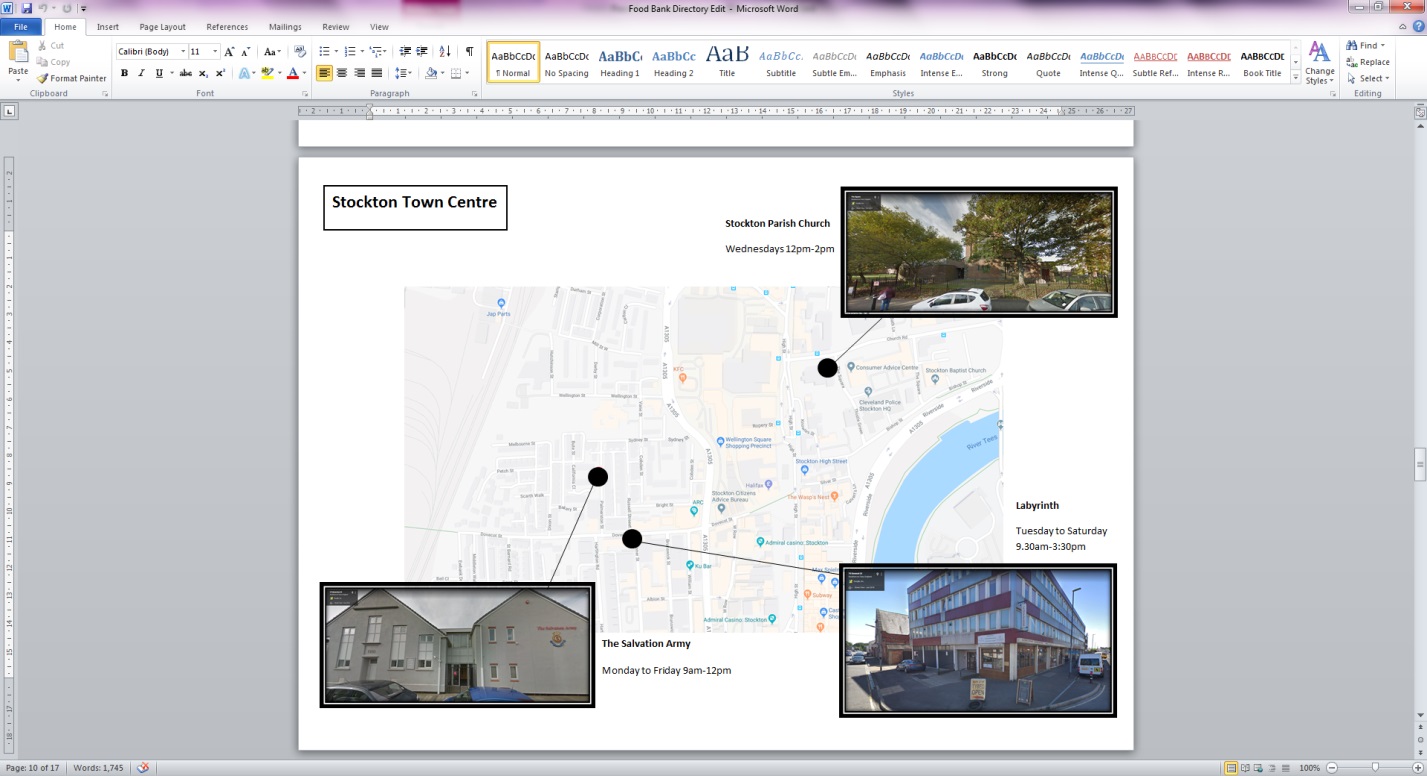 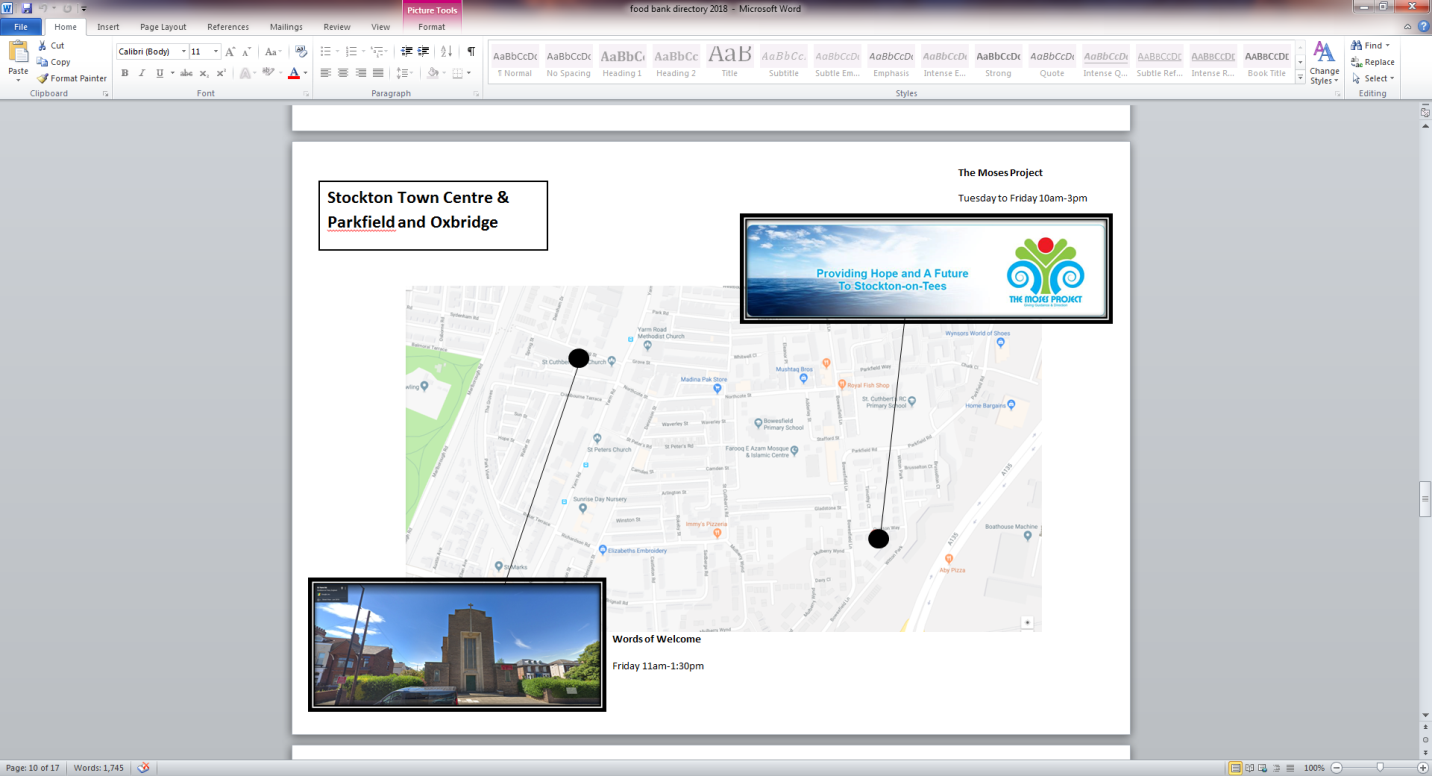 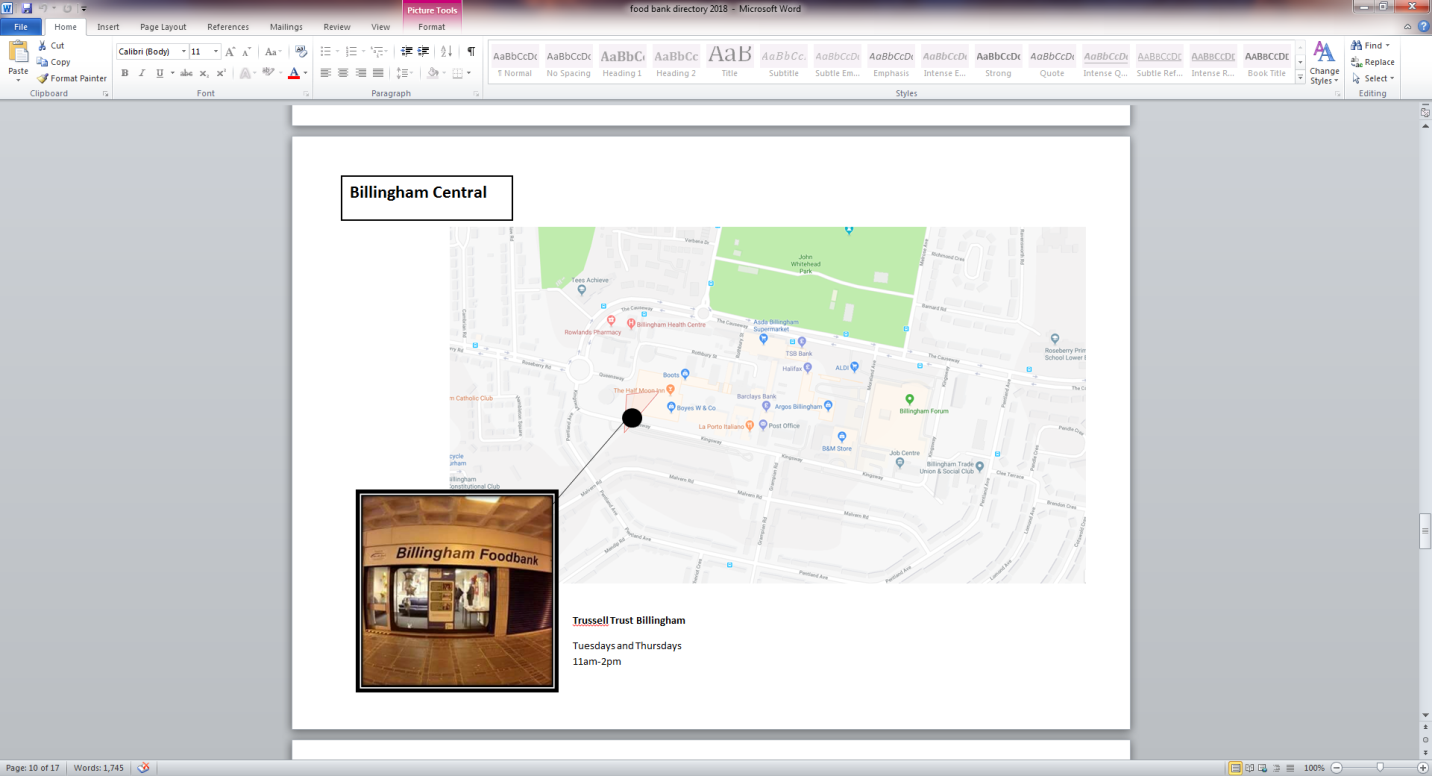 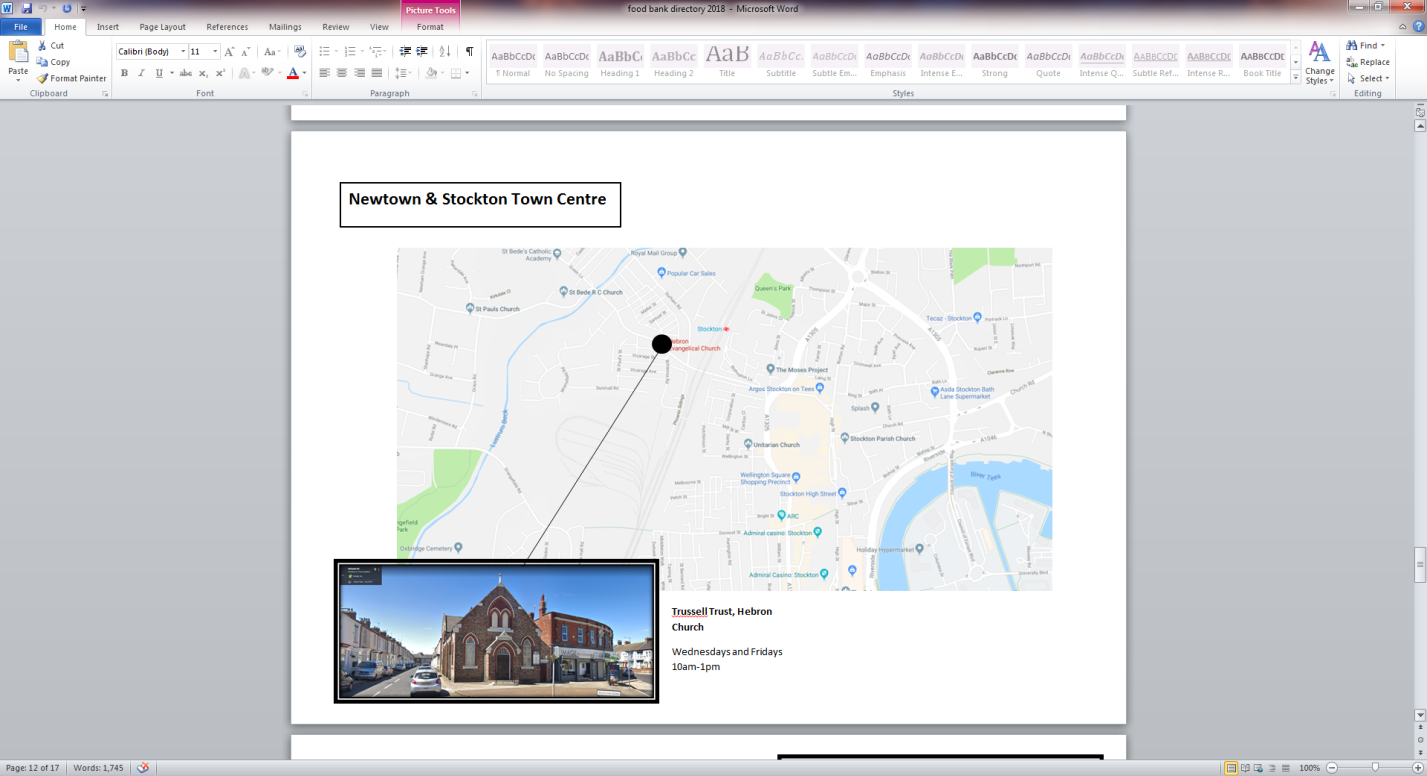 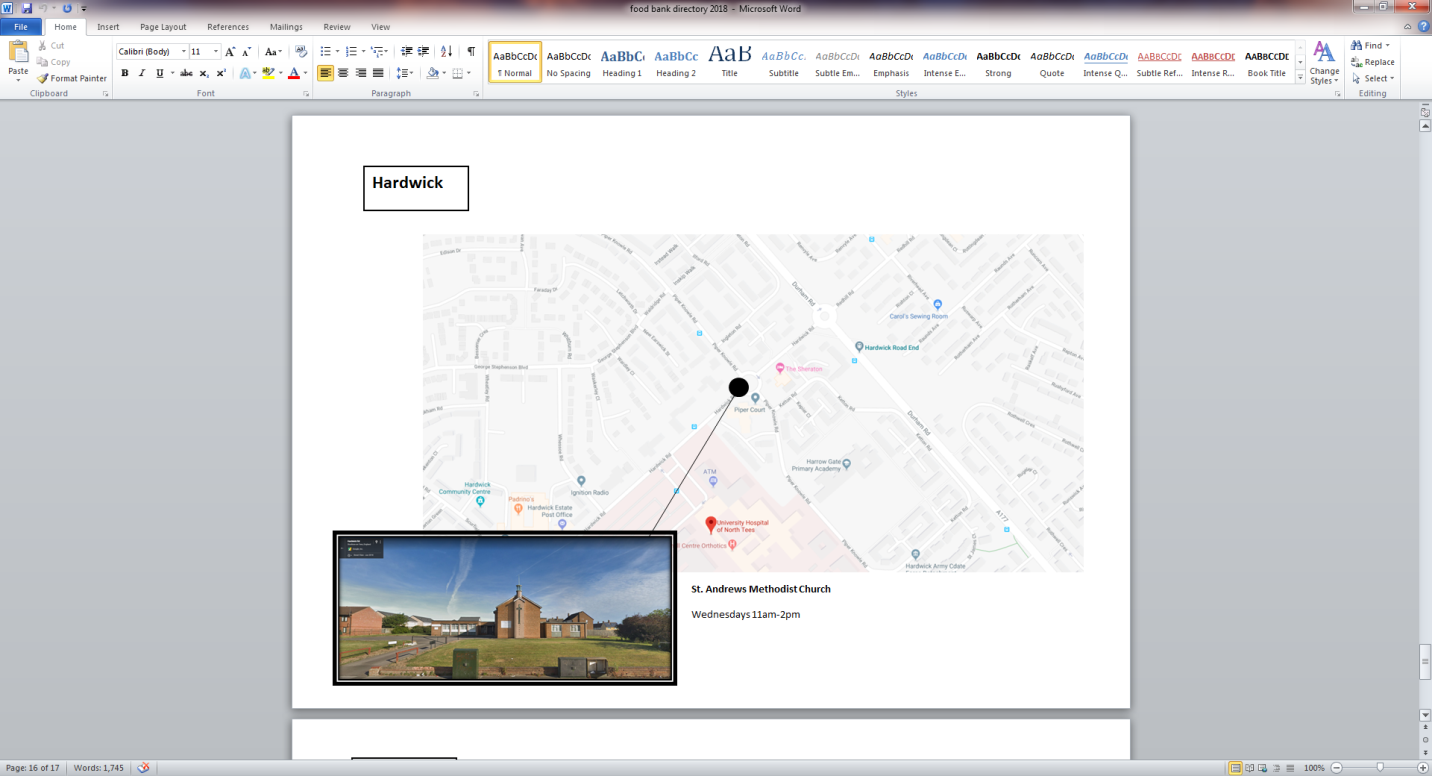 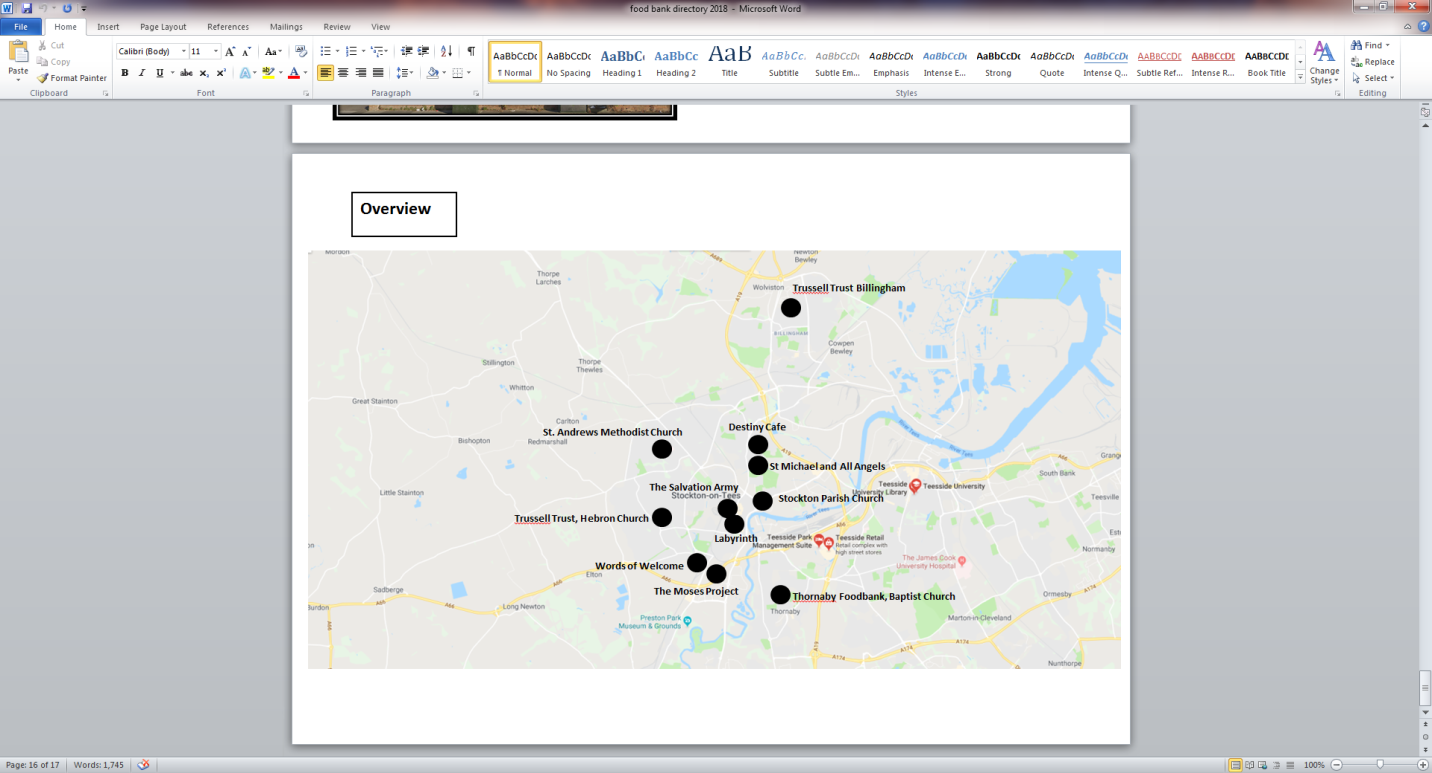 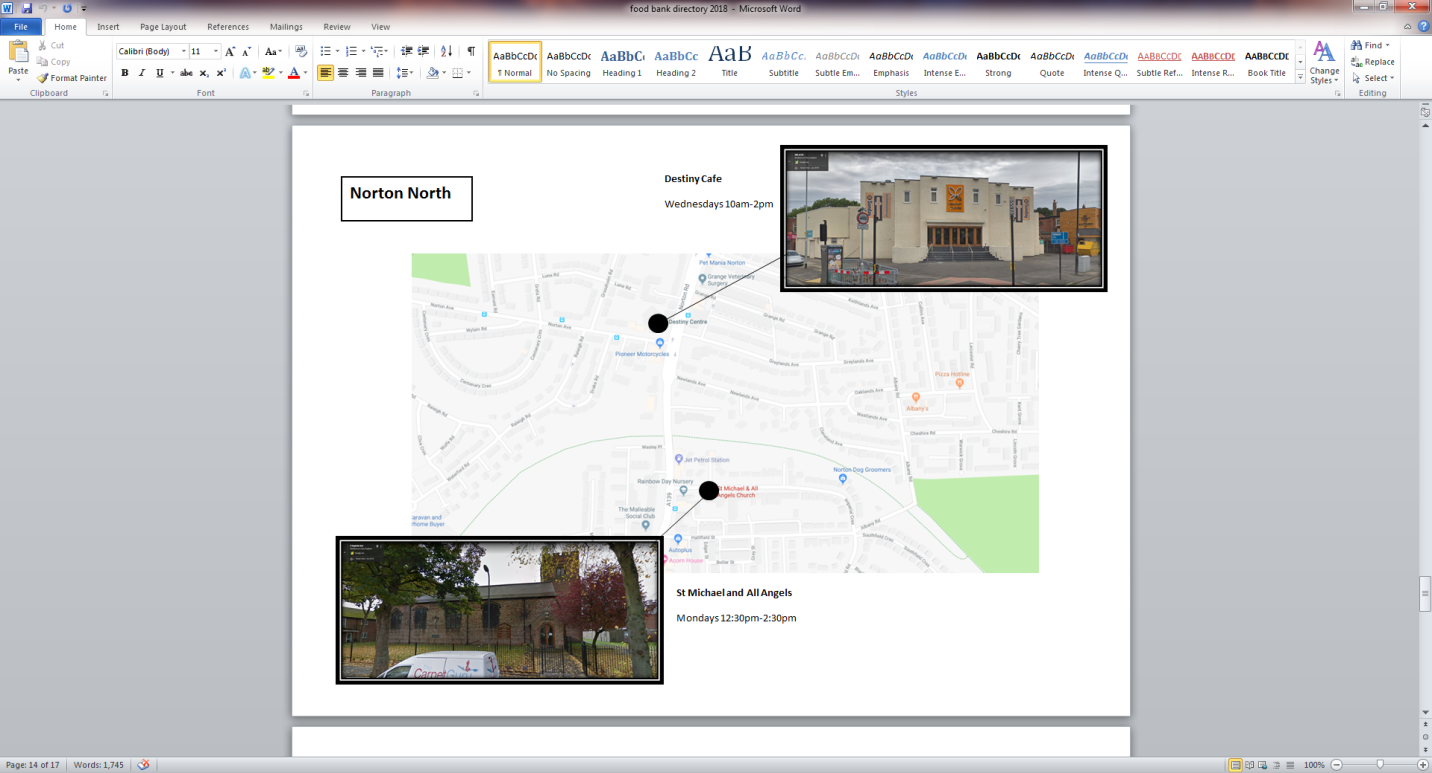 January 2019 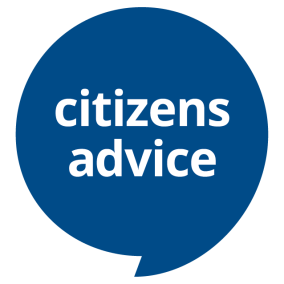 OrganisationAddressOpening TimesFood/Provisions ProvidedQuantity AllowedReferral needed?ContactMondayThe Salvation ArmyPalmerston Street, Stockton-on-Tees, TS18 1NUMonday – Friday9am-12pm (Term time)9.30-11am, closed Thursdays during school holidays- Food parcels- Toiletries- Clothing- Bedding- Sleeping bags3 in first month, then 1 per monthReferral letter from advice agencies such as CAB, Stockton Council, Bridges, New Walk, Turnaround homes, Lifeline, Five lamps and ThirteenJohn Preston01642 617 629MondaySt Michael and All AngelsImperial AvenueNortonTS20 2ENMondays 12.30 pm-2.30pm- Food parcels- Toiletries - Clothing - Pet food3 parcels initially during period of crises, but can continue support if a professional is working with client to relieve crisesFood voucher/referral from  doctors, schools or advice agencies such as CAB, A Way Out, ThirteenOrganisationAddressOpening TimesFood/Provisions ProvidedQuantity AllowedReferral needed?ContactTuesdayThe Salvation ArmyPalmerston Street, Stockton-on-Tees, TS18 1NUMonday – Friday9am-12pm (Term time)9.30-11am, closed Thursdays during school holidays- Food parcels- Toiletries- Clothing- Bedding- Sleeping bags3 in first month, then 1 per monthReferral letter from advice agencies such as CAB, Stockton Council, Bridges, New Walk, Turnaround homes, Lifeline, Five lamps and ThirteenJohn Preston01642 617 629TuesdayTrussell Trust4-6 West Precinct, Billingham Town Centre, TS23 2NHTuesdays and Thursdays 11am – 2pm - Food parcels- Toiletries - Clothing - Pet food- Hot water bottles (when donated)3 parcels initially during period of crises, but can continue support if a professional is working with client to relieve crises.Food voucher/referral from  doctors, schools or advice agencies such as CAB, A Way Out, Thirteen Jill or Alan Coyle07583 575 522TuesdayThe Moses ProjectFoundation houseAlma StreetStocktonTS18 2APTuesday-Friday 10am-3pm- Hot homemade meals- Snacks- Hot drinks- Help with forms/ benefit issues/appealsNo limit – situation will be assessed-No referral needed, although clients must be male, over 25 with addiction issues-Walk inBrian Jones07753 301 01201642 688901TuesdayLabyrinthThe Town House2 Skinner StreetStockton on teesTS18 1DYTuesday to Saturday9.30am-3.30pm-Food parcels- Hot meals-Help bank (pots, pans etc)Referral needed: To refer to Labyrinth the organisation must be registered with LabyrinthComplete Labyrinth referral cardDebbie 01642 973771OrganisationAddressOpening TimesFood/Provisions ProvidedQuantity AllowedReferral needed?ContactWednesdayThe Salvation ArmyPalmerston Street, Stockton-on-Tees, TS18 1NUMonday – Friday9am-12pm (Term time)9.30-11am, closed Thursdays during school holidays- Food parcels- Toiletries- Clothing- Bedding- Sleeping bags3 in first month, then 1 per monthReferral letter from advice agencies such as CAB, Stockton Council, Bridges, New Walk, Turnaround homesJohn Preston01642 617 629WednesdayTrussell Trust Hebron ChurchBritannia Road(corner of Bishopton Road & Vicarage Street)Stockton-on-TeesTS19 0AJWednesdays and Fridays 10am-1pm- Food parcels- Toiletries- Pet food (when donated)- Hot drinks- Snacks 3 parcels during period of crises, continued support if a professional is working with client to relieve crises. Food voucher/referral from  doctors, schools or advice agencies such as CAB, A Way Out, ThirteenAndrea Edwards07845 689 012WednesdayDestiny Café Destiny Church395 Norton RoadNorton Stockton-on-TeesTS20 2QQWednesdays 10am-2pm- Hot meals - Hot drinks - Food parcels (Only when left over items are available, Destiny is not a foodbank)Unlimited with voucher from CABVoucher signed and checked by Minister, distributed by CABCath Harris01642 559 797WednesdayParish ChurchStockton Parish ChurchHigh Street StocktonStockton-on-TeesTS18 1SPMon 12-2pmWed 12-2pmFri 12-2pm- Soup and bread on a Wed-Mon & Fri is for general support and prayer1 per visit30-40 people provision for WedAnyone is welcome 01642 611 734WednesdayThe Moses Project Foundation houseAlma StreetStocktonTS18 2APTuesday-Friday 10am-3pm- Hot homemade meals- Snacks- Hot drinks- Help with forms/ benefit issues/appealsNo limit – situation will be assessedNo referral needed, although clients must be male, over 25 with addiction issues-Walk inBrian Jones07753 301 01201642 688901LabyrinthThe Town House2 Skinner StreetStockton on teesTS18 1DYTuesday to Saturday9.30am-3.30pm-Food parcels- Hot meals-Help bank (pots, pans etc)	Referral needed: To refer to Labyrinth the organisation must be registered with Labyrinth, please contact Debbie. If registered complete Labyrinth referral cardDebbie 01642 973771St. Andrews Methodist ChurchSt. Andrews Methodist Church, Hardwick, Stockton-On-Tees, TS19 8DWWednesday 11am-2pm - Food parcels- Toiletries- Pet food (when donated)- Hot drinks- Snacks3 parcels during period of crises, continued support if a professional is working with client to relieve crisis.Food voucher/referral from  doctors, schools or advice agencies such as CAB, A Way Out, ThirteenGlynnis McNaughton  07810 521255OrganisationAddressOpening TimesFood/Provisions ProvidedQuantity AllowedReferral needed?ContactThursdayThe Salvation ArmyPalmerston Street, Stockton-on-Tees, TS18 1NUMonday – Friday9am-12pm (Term time)9.30-11am, closed Thursdays during school holidays- Food parcels- Toiletries- Clothing- Bedding- Sleeping bags3 in first month, then 1 per monthReferral letter from advice agencies such as CAB, Stockton Council, Bridges, New Walk, Turnaround homes, Lifeline, Five lamps and ThirteenJohn Preston01642 617 629ThursdayTrussell Trust4-6 West Precinct, Billingham Town Centre, TS23 2NHTuesdays and Thursdays 11am – 2pm- Food parcels- Toiletries - Clothing - Pet food- Hot water bottles (when donated)3 parcels initially during period of crises, but can continue support if a professional is working with client to relieve crises. Food voucher/referral from  doctors, schools or advice agencies such as CAB, A Way Out, ThirteenJill or Alan Coyle07583 575 522ThursdayThe Moses ProjectFoundation houseAlma StreetStocktonTS18 2APTuesday-Friday 10am-3pm- Hot homemade meals- Snacks- Hot drinks- Help with forms/ benefit issues/appealsNo limit – situation will be assessedNo referral needed, although clients must be male, over 25 with addiction issues-Walk inBrian Jones07753 301 01201642 688901ThursdayThornaby Foodbank Thornaby Baptist Church,Thorntree Road, (Next to Mandale Mill primary school) Thursdays 12pm-2pm- Food parcels - Hot drinks- Toiletries - Clothing (When donated)- Weekly quiz with prizes4 weeks’ worth, then new referral needed. 12 parcels in total. After this the foodbank need to know that client’s issues are being addressed. No referral for first visit. Foodbank refers visitors to CAB or other appropriate charity to ensure they have food vouchers for future visits and that their issues are being dealt with. Lesley CollinsonLabyrinth	The Town House2 Skinner StreetStockton on teesTS18 1DYTuesday to Saturday9.30am-3.30pm-Food parcels- Hot meals-Help bank (pots, pans etc)Referral needed: To refer to Labyrinth the organisation must be registered with Labyrinth, please contact Debbie. If registered complete Labyrinth referral cardDebbie 01642 973771OrganisationAddressOpening TimesFood/Provisions ProvidedQuantity AllowedReferral needed?ContactFridayThe Salvation ArmyPalmerston Street, Stockton-on-Tees, TS18 1NUMonday – Friday9am-12pm (Term time)9.30-11am, closed Thursdays during school holidays- Food parcels- Toiletries- Clothing- Bedding- Sleeping bags3 in first month, then 1 per monthReferral letter from advice agencies such as CAB, Stockton Council, Bridges, New Walk, Turnaround homes, Lifeline, Five lamps and ThirteenJohn Preston01642 617 629FridayTrussell Trust Hebron ChurchBritannia Road(corner of Bishopton Road & Vicarage Street)Stockton-on-TeesTS19 0AJWednesdays and Fridays 10am-1pm- Food parcels- Toiletries- Pet food (when donated)- Hot drinks - Snacks3 parcels initially during period of crises, but can continue support if a professional is working with client to relieve crises.Food voucher/referral from  doctors, schools or advice agencies such as CAB, A Way Out, ThirteenAndrea Edwards07845 689 012FridayThe Moses ProjectFoundation houseAlma StreetStocktonTS18 2APTuesday-Friday 10am-3pm- Hot homemade meals- Snacks- Hot drinks- Help with forms/ benefit issues/appealsNo limit – situation will be assessedNo referral needed, although clients must be male, over 25 with addiction issues-Walk inBrian Jones07753 301 01201642 688901FridayWords of Welcome Words of Welcome Drop in caféSt Cuthbert’s ChurchYarm RoadTS18 3NRFriday 11am-1.30pm- Hot food (soup, toasties)- Sandwiches- Cakes- Biscuits - Hot drinks No limit Anyone is welcome Father Cooper01642 674 321FridayLabyrinth	The Town House2 Skinner StreetStockton on teesTS18 1DYTuesday to Saturday9.30am-3.30pm-Food parcels- Hot meals-Help bank (pots, pans etc)Referral needed: To refer to Labyrinth the organisation must be registered with Labyrinth, please contact Debbie. If registered complete Labyrinth referral cardDebbie 01642 973771